Tematické okruhy určené na skúšku:Vymedzenie základných právnych pojmov   - zákonnosť a právne vedomie   - platnosť a účinnosť právnych predpisovÚstavné právo   - Ústava SR, členenie, charakteristika   - Listina základných práv a slobôdObčianske právo   - občianskoprávne vzťahy a ich ochrana   - právne úkony   - premlčanie a preklúzia   - držba a detencia   - nadobudnutia vlastníctva   - predmet vlastníckeho práva   - spoluvlastníctvo a vznik podielového spoluvlastníctva   - bezpodielové spoluvlastníctvo manželov   - vznik a zánik bezpodielového spoluvlastníctva manželov   Dedičské právo   - dedič zo zákona, prvá dedičská skupina   - poručiteľ, dedič zo závetu   Rodinné právo   - uzatvorenie manželstva   Záväzkové právo   - zmluva o dielo   - kúpna zmluvaLiteratúra:	Krsková A.: Základy právaVavrová A.: Náuka o spoločnosti Vojčík P.:  Základy právaZdroje: Ústava Slovenskej republikyObčiansky zákonníkInternetTrieda: I.NA (externé štúdium)Odbor: 3659 L stavebníctvoPredmet: Právna náuka v praxi     Skúšajúci: Mgr. Róbert Brezňan	Kontakt: breznan@sosstavebna.skWeb: https://sosstavebna.sk/externe-studium/ 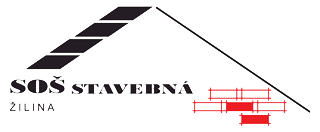 